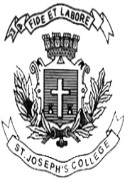 ST. JOSEPH’S COLLEGE (AUTONOMOUS), BENGALURU-27                           B.A. INTERNATIONAL RELATIONS & PEACE STUDIES – VI SEMESTER                        SEMESTER EXAMINATION: APRIL 2022                                (Examination conducted in July, 2022)                         IRP 6119: Violence & Institutional Framework                    Time- 2 ½ hrs		                                     	                Max Marks-70                          This question paper contains 1 printed page and three partsPart AAnswer any 4 of the following question in about 60 words each.   (4x4=16 marks)What is Direct Violence? Give examples.  What are the features of Marxist Theory of Violence? What is the relationship between Globalization and Violence?  What is Terrorism?  Give examples of the same. Write a short note on the International Criminal Court. Part BAnswer any 3 of the following question in about 150-200 words.       (3x8=24 marks) Compare and contrast Genocide and war Crimes. Cite examples for the same.  What is post-Modernism? How has the post-modernist theory interpreted peace and conflict?  Explain the nature of Human Rights Violations around the world.  Explain the causes of Religious Extremism around the world. Cite examples for the same. Part C                   Answer any 2 of the following questions in about 250-300 words.      (2x15=30 marks)10. Describe the framework for Peace and Security between the EU and African Union. 11. Describe the role of Social Constructivism in peace and conflict studies. 12. Explain the relationship between Violence and National Security in the modern state system. 13. Has the European Union succeeded in preventing conflict and violence in Europe? If yes,       why? If no, why not? 